Выставка поделок – руками воспитателя «Зонт красками осени».Бумага остается инструментом творчества, который доступен каждому. Необычными и красивыми получаются поделки из объёмных конусов. Из них можно изготовить много разных поделок! Всё потому, что самый обычный конус может превратиться в любую игрушку, зверушку, птицу, забавный предмет. Прикрепляя к конусу разные детали, а также скрепляя конусы между собой, можно создать целую коллекцию поделок, как игрушек, сувениров и вполне себе полезных предметов. Я решила проявить творчество, используя данный материал.     И так для работы нам понадобиться: цветная бумага, клей, картон, ножницы, сухие листья, рябина, шишки и немножко фантазии.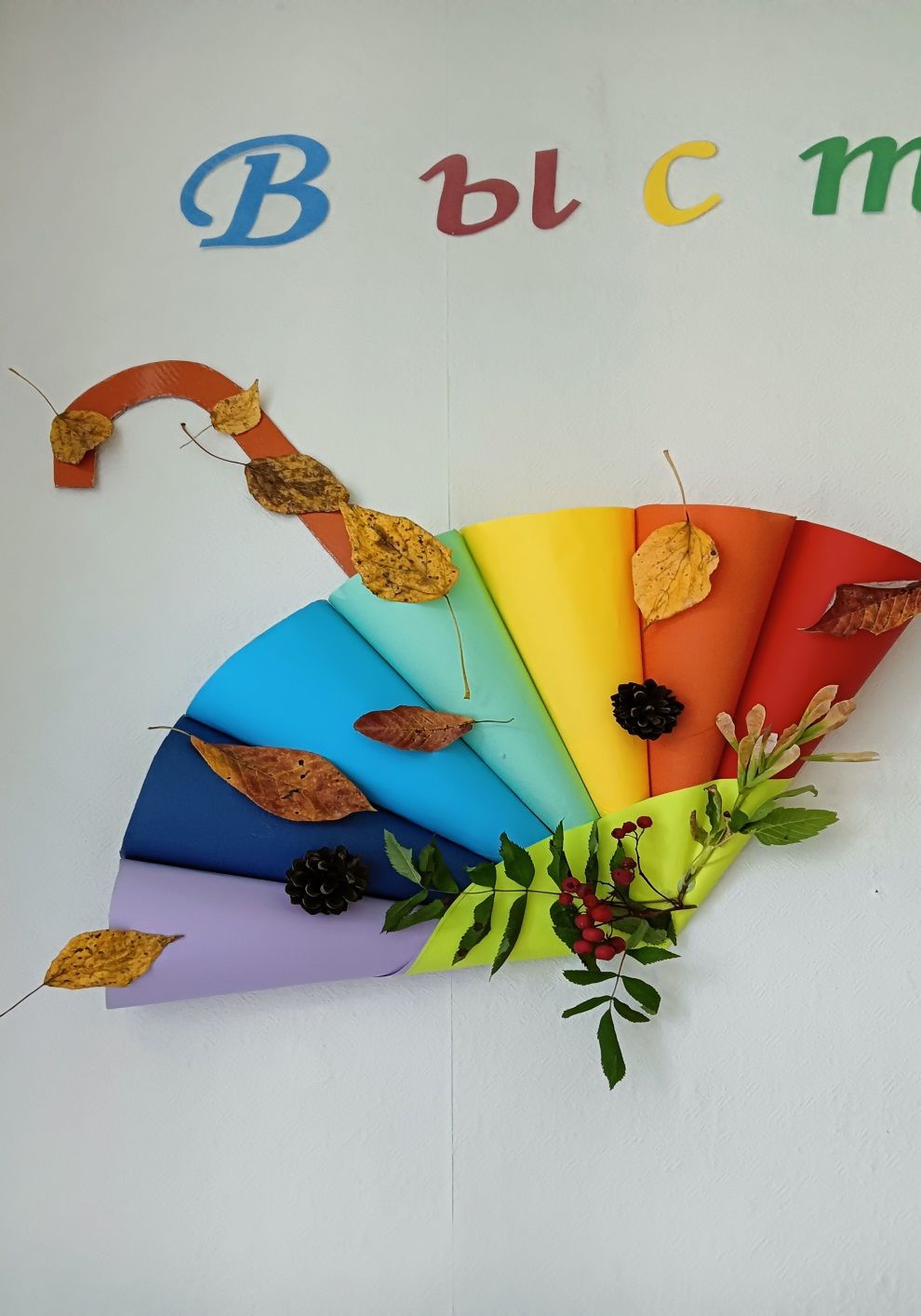 